TIME OFF REQUEST FORM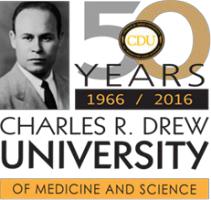 EmployeeName:	Department:Request for:	Start Date	Return Date	HoursVacationPersonalSickOff Without PaidOther___________________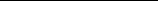 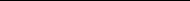 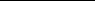 Employee Signature:Supervisor Name:Authorized Signature:Updated: 9.2015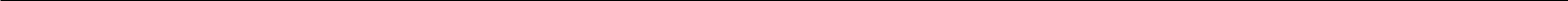 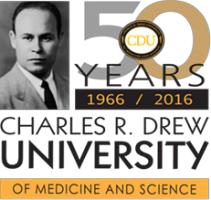 TIME OFF REQUEST FORMEmployeeName:	Department:Request for:	Start Date	Return Date	HoursVacationPersonalSickOff Without PaidOther___________________Employee Signature:Supervisor Name:Authorized Signature:Updated:  9.2015